SPORTOVNÍ BASKETBALOVÁ ŠKOLA, z.s.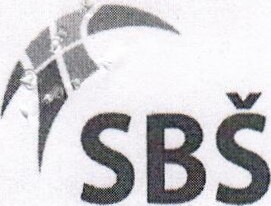 V.Košaře 22, 700 30 Ostrava 3IČO: 69610576                      email:www.V Ostravě 12.4.2022Název projektu: Objednávka ubytování Dobrý den, objednávám u Vás ubytování pro 79 účastníků na 4 noci, 2 účastníky na 3 noci a 2 účastníky na 2 noci  v termínu 13.4.-17. 4. 2022. Jedná se o účastníky mezinárodního velikonočního basketbalového turnaje EASTER Tournament Ostrava 2022. Smluvní cena ubytování 290,-/noc/osoba. Objednávka akceptována: 12. 4. 2022Podpis:						  Kamil Havrlant – předseda SBŠ Ostrava z. s.Tel.:  								Banka: KB pobočka Ostrava-Hrabůvka              Č. účtu: 